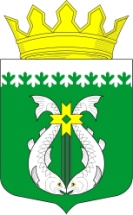 РОССИЙСКАЯ ФЕДЕРАЦИЯРЕСПУБЛИКА  КАРЕЛИЯАДМИНИСТРАЦИЯ МУНИЦИПАЛЬНОГО ОБРАЗОВАНИЯ «СУОЯРВСКИЙ РАЙОН»ПОСТАНОВЛЕНИЕ   28.09.2021    			    			                                     № 771Об утверждении схемы размещения нестационарных торговых объектов на территории Суоярвского городского поселенияВ соответствии с Федеральным законом от 28.12.2009 г. № 381-ФЗ «Об основах государственного регулирования торговой деятельности в Российской Федерации», приказом Министерства экономического развития Республики Карелия от 12.01.2011 г. № l-A «Об установлении Порядка разработки и утверждения органами местного самоуправления Республики Карелия схемы размещения нестационарных торговых объектов на земельных участках, в зданиях, строениях, сооружениях» (с изменениями от 30 марта 2021 года), Порядком принятия решения о размещении нестационарного торгового объекта на территории Суоярвского городского поселения, Порядком разработки и утверждения схемы  размещения нестационарных торговых объектов на территории Суоярвского городского поселения:                1.    Утвердить схему размещения нестационарных торговых объектов на территории Суоярвского городского поселения (прилагается).          2. Признать утратившими силу постановления администрации муниципального образования «Суоярвский район»:      - от 03.02.2021 № 90  «О внесение изменений в схему размещения  нестационарных торговых объектов на территории Суоярвского городского поселения»;      -  от 11.08.2020 № 606 «Об утверждении схемы размещения нестационарных      торговых объектов на территории Суоярвского городского поселения».	3. Разместить настоящее постановление на официальном сайте администрации муниципального образования «Суоярвский район» в информационно-телекоммуникационной сети «Интернет» » и в газете «Суоярвский вестник».         4.   Контроль за выполнением настоящего постановления оставляю за собой.Глава Администрации 	         Р.В. Петров_____________________________________________________________________________Разослать: дело, отдел по развитию предпринимательства и инвестиционной политикиУТВЕРЖДЕНА
постановлением Администрации МО «Суоярвский район» от 28.09.2021№ 771Схема размещения нестационарных торговых объектов на территории Суоярвского городского поселенияСхема размещения нестационарных торговых объектов на территории Суоярвского городского поселенияСхема размещения нестационарных торговых объектов на территории Суоярвского городского поселенияСхема размещения нестационарных торговых объектов на территории Суоярвского городского поселенияСхема размещения нестационарных торговых объектов на территории Суоярвского городского поселенияСхема размещения нестационарных торговых объектов на территории Суоярвского городского поселенияСхема размещения нестационарных торговых объектов на территории Суоярвского городского поселения№ п/пМесто размещения и адрес нестационарного торгового объектаПлощадь земельного участка, торгового объекта (здания, строения, сооружения) или его части (кв.м.) 1Количество размещенных нестационарных торговых объектовСрок осуществления торговой деятельности в месте размещения нестационарных торговых объектовСпециализация торгового объектаИная дополнительная информацияул. Кайманова, у дома №1 100  (Земельный участок)/30 (НТО)1круглогодичноПродовольственные товары, кроме пива и пивных напитковюридические лица, индивидуальные предприниматели, крестьянско (фермерские) хозяйства, граждане ведущие личные подсобные хозяйства,  и физические лица, применяющие специальный налоговый режим «Налог на профессиональный доход» ул. Кайманова, у дома №1140  (Земельный участок)/30 (НТО)2круглогодичноЮЛ, КФХ,ЛПХ, самозанятые ул. Кайманова, у дома №1107 (Земельный участок)/ 80 (НТО)2 нестационарных торговых объекта в составе одного комплексакруглогодичноПродовольственные товары, кроме пива и пивных напитков, одежда, обувьЮЛ, КФХ,ЛПХ, самозанятые ул. Кайманова, у дома №165 (Земельный участок); 50 (Киоск) (добавить еще 15 м)1круглогодичноПродовольственные товары, кроме пива и пивных напитковЮЛ, КФХ,ЛПХ, самозанятые ул. Победы, у дома № 1720 (земельный участок); 12 (НТО)1С 15.12. по 31.12Ель, сосна, хвойные лапкисубъекты малого и среднего предпринимательстваПлощадь Ленина 160 (земельный участок); 150 (НТО)10Круглогодично, на время проведения праздничных мероприятийПопкорн, сладкая вата, аттракционысубъекты малого и среднего предпринимательстваПлощадь Ленина 120 (земельный участок); 100 (НТО)10Круглогодично, на время проведения праздничных мероприятийПопкорн, сладкая вата, аттракционысубъекты малого и среднего предпринимательстваПлощадь Ленина 70 (земельный участок); 50 (НТО)5Круглогодично, на время проведения праздничных мероприятийШашлык, выпечка, горячие напиткисубъекты малого и среднего предпринимательстваПлощадь Ленина 140 (земельный участок); 120 (НТО)3Круглогодично, на время проведения праздничных мероприятийаттракционысубъекты малого и среднего предпринимательстваул. Ленина, у дома № 3730 (земельный участок); 12 (НТО)1круглогодичноПродовольственные товары, кроме пива и пивных напитков субъекты малого и среднего предпринимательстваул. Суоярвское шоссе, у дома № 13530 (земельный участок); 12 (НТО)1круглогодичноПродовольственные товары, кроме пива и пивных напитков.субъекты малого и среднего предпринимательстваул. Кайманова, у дома № 930 (земельный участок); 12 (НТО)1круглогодичноПродовольственные товары, кроме пива и пивных напитков.субъекты малого и среднего предпринимательстваУл. Ленина, у дома № 4330 (земельный участок); 20 (НТО)1круглогодичноПродовольственные товары, кроме пива и  пивных напитков.субъекты малого и среднего предпринимательстваУл. Ленина, у дома № 1930 (земельный участок); 20 (НТО)1круглогодичноПродовольственные товары, кроме пива и  пивных напитков.субъекты малого и среднего предпринимательстваУл. Гагарина, у дома № 930 (земельный участок); 20 (НТО)1круглогодичноПродовольственные товары, кроме пива и  пивных напитков.субъекты малого и среднего предпринимательстваУл. Суоярвское шоссе, у дома № 630 (земельный участок); 20 (НТО)1круглогодичноПродовольственные товары, кроме пива и  пивных напитков.субъекты малого и среднего предпринимательстваУл. Победы, у дома № 3830 (земельный участок); 20 (НТО)1круглогодичноПродовольственные товары, кроме пива и  пивных напитков.субъекты малого и среднего предпринимательстваул. Суоярвское шоссе, у дома № 840 (земельный участок); 30 (НТО)1круглогодичноПродовольственные товары, кроме пива и пивных напитков.субъекты малого и среднего предпринимательства